Publicado en Madrid el 16/01/2024 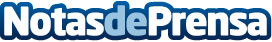 Péptidos, la alternativa para quienes tienen pánico al retinol y la vitamina C según marcas como Medik8 o Perrcione MDLos hay de muchos tipos y la mayoría se encargan de reafirmar y reducir las arrugas y finas líneas, trabajando de diferentes maneras. Si se tiene miedo al retinol y la vitamina C, van a encantarDatos de contacto:Patricia AlonsoPure Skincare93 697 1730Nota de prensa publicada en: https://www.notasdeprensa.es/peptidos-la-alternativa-para-quienes-tienen_1 Categorias: Nacional Madrid Consumo Belleza http://www.notasdeprensa.es